 JEIB あんしん自動車保険　見積もり依頼書 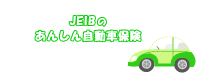    免許証裏表・無事故証明書コピーとあわせて弊社まで送付ください。（Email）
   お見積り結果はEmailにてお知らせいたします。
Email：personal@jeib.co.uk　TEL：020 7847 8620　Website:http://jeib.co.uk/personal/     **該当部分を〇で囲むもしくは詳しい詳細をご記入下さい								　1.ご契約者詳細                          2.運転者詳細付保運転者で　ご契約者のみ以外をご選択の場合、他の運転者の詳細をご記入ください。3.お車の詳細※保険料金算定の重要箇所ですので全ての情報を詳しく記載お願い申し上げます。特に輸入車の場合は英国でのモデル名を併せて頂く詳細を詳しくご記入下さい。4.1保険内容4.2オプション　ご希望の商品に✔をお付けください（　　）搭乗者傷害保険：　£50,000まで補償（年間£45.00）（　）　£100,000まで補償（年間£80.00）（　）※16歳から69歳の運転者・同乗者が対象です（　　）ブレークダウン（緊急故障サービス）：　UKのみ　（　　）　UK+EU　　（　　）（年間£55.00～）　（　　）法務費用サービス　£100,000まで補償　（年間£16.80）（　　）等級プロテクション　４年以上の無事故証明書をお持ちの方に限り、3～5*年に2回までの保険請求は無事故年数割引率に　　　　　影響が出ないように出来る制度です。ただし保険料の据え置きではございません。　（*保険会社により異なります）5.その他★弊社をどちらでお知りになりましたか?　弊社お客様から（お名前　　　　　　　　　　　　　　　）GOOGLE /人事部 /ガレージ（その他：　　　　　　　　　　　）　　　　　　　　★弊社家財保険・医療保険・企業保険などはすでにご契約済みですか？						はい/いいえ　　　＊＊（お見積書をご送付させて頂きますのでご興味のある保険種目をご記入ください：（家財保険・医療保険・企業保険　）　　　　　　　　　　　　　　　　　　　　　　　　　　　　　　　　　　　　　　　　　　　　　　　　　　　　　★保険会社がお客様のCredit Check（信用調査　過去の詐欺行為や支払い遅延歴等）を行うことに同意いただけますか？	はい/いいえ　　★プライバシーポリシー(http://jeib.co.uk/personal/about/privacy-policy/) を確認しました					はい/いいえ★あいおいニッセイ同和損保「モーター一番」の見積りも希望します。							はい／いいえ　※あいおいニッセイ同和社(AIOI)から直接お見積りを取得していない場合には、弊社からAIOIへ見積りを照会させて頂きますので、お客様からAIOIへ　　ご連絡はご必要なく、弊社取引保険会社よりリーズナブルな保険を選択しご案内させて頂きます。（AIOIから直接にご連絡頂いても弊社からであっても保険料に違いはありません。お客様の二度手間を省くためとなっております。）PRIVACY POLICY / プライバシーポリシーWe regard the privacy of you as very important.This Privacy Policy explains what personal information we collect, use, share, retain and safeguard your personal data and which rights you have in this respect. “Personal information” is information that can identify you as an individual.Whilst it does not include information about companies, it does include information we collect about company directors, officers, employees, sole traders and members of partnerships. If you provide other people’s details to us, you must have obtained their consent to our using their data and provide this notice to them.Who are we?Japan England Insurance Brokers Limited is a company, registered in England and Wales under company number 02341379. Our registered office is at 3rd Floor, 14 Austin Friars, LONDON EC2N 2HE Japan England Insurance Brokers Limited is the data controller under the United Kingdom’s Data Protection Act 1998 in respect of the personal information to which this Privacy Policy applies. Japan England Insurance Brokers Limited has notified the Office of the Information Commissioner of our data processing activities: our registration number is Z5186996.What information do we collect from you and why?We collect and use relevant information about you to provide you with your insurance cover and administrate your insurance cover and to meet our legal obligations.This information includes details such as your name, address, contact details, and any other information that we collect about you in connection with the insurance cover from which you benefit. This information may include more sensitive details such as information about your health and any criminal convictions you may have.In certain circumstances, we may need your consent to process certain categories of information about you (including sensitive details such as information about your health and any criminal convictions you may have). Where we need your consent, we will ask you for it separately. You do not have to give your consent and you may withdraw your consent at any time. However, if you do not give your consent, or you withdraw your consent, this may affect our ability to provide the insurance cover from which you benefit and may prevent us from providing cover for you or handling your claims.You should be aware that the insurance market participants might use automated decision-making to check for customer suitability to insurance products, e.g. credit search to check an individual’s solvency and credit rating.The types of personal data that are processed may include:With whom will we share your Personal Data and why?The way insurance works means that your information may be shared with, and used by, a number of third parties in the insurance sector, for example, insurers, agents or brokers, reinsurers, loss adjusters, sub-contractors, regulators, law enforcement agencies, fraud and crime prevention and detection agencies and compulsory insurance databases. We will only disclose your personal information in connection with the insurance cover that we provide and to the extent required or permitted by law.Updating your Personal DataAny information you supply to us must be accurate and up to date and you should inform us if any such information requires updating. We will not be responsible for any losses arising from any inaccurate and incomplete Personal Data that you provide to us.How long we retain your data?We will keep your personal data only for so long as necessary and for the purpose for which it was originally collected or you withdraw your consent where applicable and we are not legally required or otherwise permitted to continue storing the data.International transfer and security of your dataOur ‘Site’ is hosted on web servers in the UK and/or within the EEA and the third party data processor cloud platform, in the UK and/or outside of the jurisdiction of the EEA. We may need to transfer your data to insurance market participants or their affiliates or sub-contractors, which are located outside of the EEA; this may include countries, which do not provide the same level of protection as the laws of the UK and/EEA. We will ensure that those transfers are made subject to appropriate or suitable safeguards as required by the GDPR or other laws.We will take all appropriate technical and organisational steps to protect the confidentiality, integrity, availability and authenticity of your data, including when sharing your data and authorised third parties.Please be aware that the Internet is global and no data transmitted via the Internet can be guaranteed to be 100% secure during transmission.What are your rights in relation to the information we hold about you?You have rights in relation to the information we hold about you, including the right to access your information, to obtain further details on how we use and process your Personal Data, to delete Personal Data that we no longer have legal grounds to process and under certain conditions, where processing is based on consent, withdraw the consent. If you wish to exercise your rights, please contact our Data Privacy representative at:privacyenquiries@jeib.co.uk, or your regular contact at Japan England Insurance Brokers Limited.If you are not satisfied with our use of your Personal Data, you have the right to complain to the ICO,Information Commissioner’s Office. For more information, please go to: www.ico.org.ukHow will you know if we make any changes to this Privacy Policy?This Privacy Policy was last updated in May 2018 and we may amend this Privacy Policy from time to time. If we make any substantial changes to the way in which we use your personal information, we will notify you by posting a notice on the Site’s homepage: you can view the current version of our Privacy Policy at any time by clicking on the Privacy Policy link on the homepage.1.　上記見積もり依頼書の詳細は、私の知りえる限り、全て真実であることを確約します。2.　プライバシーポリシーを確認しました。I hereby certify that the information given above is accurate and complete to the best of my knowledge and belief and I read the privacy policy.ご署名：									日付	　　　/	　　　　　/20		フリガナ /お名前Mr/Mrs/Ms/Miss/DrMr/Mrs/Ms/Miss/DrMr/Mrs/Ms/Miss/Drお電話番号Email生年月日                          /                /19ご家族構成未婚/既婚/お子様（16歳以下）　　　　　　　　名ご住所Post Code：Post Code：Post Code：会社名役職業種銀行/投資/保険/製造/飲食/旅行/教育/エンジニアリング/政府機関/学生　その他：　　　　銀行/投資/保険/製造/飲食/旅行/教育/エンジニアリング/政府機関/学生　その他：　　　　銀行/投資/保険/製造/飲食/旅行/教育/エンジニアリング/政府機関/学生　その他：　　　　ご来英日                       /                /20英国滞在期間1年未満/1～3年/3～5年/5年以上/永住日本免許取得日:　　　　　　　　　　　　　　 　　　　　マニュアル/AT英国免許取得(切り替え)日: 　マニュアル/AT英国内外に持家はありますかはい/いいえ他に車を所有していますかはい/いいえ過去5年以内に英国内外で自動車保険にご加入されていましたかはい/いいえ　国名：　　　　　　　　　　　　　　　　解約日：現在ご加入中の方保険会社：　　　　　　　　　　保険料：　　　　　　　　　　　　更改日：はい/いいえ　国名：　　　　　　　　　　　　　　　　解約日：現在ご加入中の方保険会社：　　　　　　　　　　保険料：　　　　　　　　　　　　更改日：はい/いいえ　国名：　　　　　　　　　　　　　　　　解約日：現在ご加入中の方保険会社：　　　　　　　　　　保険料：　　　　　　　　　　　　更改日：運転に差し支える病気/障害（糖尿病・心臓病・てんかん等）はい/いいえ　　　詳細：はい/いいえ　　　詳細：はい/いいえ　　　詳細：過去5年以内の事故/保険請求歴はい/いいえ　　　詳細（日時・状況・保険請求額）はい/いいえ　　　詳細（日時・状況・保険請求額）はい/いいえ　　　詳細（日時・状況・保険請求額）過去5年以内の交通違反（日本国内外）※飲酒運転や刑法に関わる交通違反は全てお知らせください。はい/いいえ　　　詳細（日時・ポイント・罰金）はい/いいえ　　　詳細（日時・ポイント・罰金）はい/いいえ　　　詳細（日時・ポイント・罰金）付保運転者ご契約者のみ/ご夫婦のみ/ご契約者+明記ドライバーのみ                    メインドライバー：お名前（フリガナ）生年月日日本免許英国免許会社名・業種・役職続柄渡英日1       /        /取得日:     /     /マニュアル/AT取得日:       /      /マニュアル/AT2     /         /取得日:マニュアル/AT取得日:      /       /マニュアル/AT運転に差し支える病気/障害無/有　　　お名前・詳細：過去5年以内の事故/保険請求歴無/有　　　お名前・詳細（日時・状況・保険請求額）：過去5年以内の交通違反（日本国内外）無/有　　　お名前・詳細（日時・ポイント・罰金）：メーカーモデルトランスミッションマニュアル　/　ATマニュアル　/　ATマニュアル　/　AT排気量                                                        cc                                                        cc登録番号ご購入価格初登録年月日ご購入日（予定）ドア数2/3/4/5燃料Petrol / Diesel / 電気 / ハイブリッドPetrol / Diesel / 電気 / ハイブリッド現在の走行距離数　　　　　　　　　    　　　　マイル夜間の駐車場所お選びください⇒　　鍵のかかる家族専用車庫；Garage　/　一軒家敷地内スペース/フラット共同駐車場（地上・地下）/自宅前路上スペース　/　公共駐車場 / その他：　　　　　　　　　　　Post Code：お選びください⇒　　鍵のかかる家族専用車庫；Garage　/　一軒家敷地内スペース/フラット共同駐車場（地上・地下）/自宅前路上スペース　/　公共駐車場 / その他：　　　　　　　　　　　Post Code：お選びください⇒　　鍵のかかる家族専用車庫；Garage　/　一軒家敷地内スペース/フラット共同駐車場（地上・地下）/自宅前路上スペース　/　公共駐車場 / その他：　　　　　　　　　　　Post Code：お選びください⇒　　鍵のかかる家族専用車庫；Garage　/　一軒家敷地内スペース/フラット共同駐車場（地上・地下）/自宅前路上スペース　/　公共駐車場 / その他：　　　　　　　　　　　Post Code：お選びください⇒　　鍵のかかる家族専用車庫；Garage　/　一軒家敷地内スペース/フラット共同駐車場（地上・地下）/自宅前路上スペース　/　公共駐車場 / その他：　　　　　　　　　　　Post Code：お選びください⇒　　鍵のかかる家族専用車庫；Garage　/　一軒家敷地内スペース/フラット共同駐車場（地上・地下）/自宅前路上スペース　/　公共駐車場 / その他：　　　　　　　　　　　Post Code：お選びください⇒　　鍵のかかる家族専用車庫；Garage　/　一軒家敷地内スペース/フラット共同駐車場（地上・地下）/自宅前路上スペース　/　公共駐車場 / その他：　　　　　　　　　　　Post Code：所有者ご契約者/その他：ご契約者/その他：登録者登録者ご契約者/その他：ご契約者/その他：ご契約者/その他：輸入車ですかはい/いいえ　　国名：左ハンドルですか左ハンドルですかはい/いいえはい/いいえ改造されていますかはい/いいえ詳細：保険開始ご希望日　　　　　　　　　　　/　　　       /20　　　　　　　　　　　/　　　       /20種類自動車総合保険（Comprehensive）／第三者対人対物賠償及び火災・盗難（Third Party, Fire and Theft）/第三者対人対物のみ（Third Party Only）自動車総合保険（Comprehensive）／第三者対人対物賠償及び火災・盗難（Third Party, Fire and Theft）/第三者対人対物のみ（Third Party Only）年間推定走行距離4000/6000/8000/その他：　　　　　　　　　　　　　　　　　　　マイル4000/6000/8000/その他：　　　　　　　　　　　　　　　　　　　マイル使用用途プライベートのみ　/　プライベート及び通勤・通学　/　社用（国内外の出張等）/　社用、特に営利目的（商品運搬等）プライベートのみ　/　プライベート及び通勤・通学　/　社用（国内外の出張等）/　社用、特に営利目的（商品運搬等）無事故証明書割引期間：　　　　　　％　　　　　　　　　年　　　　　　　　　　　　　　　　　　発行先：保険会社　/　自動車安全運転センター過去5年間の海外居住歴：　　はい／いいえ　（国名：　　　　　　　　　　　期間：　　　　　年～　　　　　年）割引期間：　　　　　　％　　　　　　　　　年　　　　　　　　　　　　　　　　　　発行先：保険会社　/　自動車安全運転センター過去5年間の海外居住歴：　　はい／いいえ　（国名：　　　　　　　　　　　期間：　　　　　年～　　　　　年）保険拒否または特別条件を課せられたことがありますか保険拒否または特別条件を課せられたことがありますかはい/いいえ　　詳細：過去に刑事犯罪で有罪になったことがありますか（処分保留中のものも含む）はい/いいえ　　詳細：INDIVIDUAL DETAILSName, Address, contact details, Gender, Marital Status, DOB, Nationality, Employer, Job Title and Family details etc                                            Employer, Job Title and Family details etc. 	IDENTIFICATION DETAILSIdentification numbers issued by government bodies such as Driving                                         licence and Passport etc. 	  FINANCIAL INFORMATION 	  Bank account or payment details or other financial information 	RISK DETAILSInformation about you to assess the risk to be insured and provide a                                         quote. This may include your health, criminal convictions data. 	  POLICY INFORMATION 	  Your insurance quote and policies 	  CREDIT & ANTI-FRAUD 	  Credit history, Sanctions and Criminal Offence and Anti-Fraud data etc. 	SPECIAL CATEGORIES OFPERSONAL DATAHealth information, Criminal Convictions, Racial/Ethnic origin, Politicalopinions, Religious beliefs, Genetic data, Sexual orientation etc.